TOROS ÜNİVERSİTESİ SAĞLIK BİLİMLERİ FAKÜLTESİ FİZYOTERAPİ VE REHABİLİTASYON BÖLÜMÜ 2. SINIF 2021-2022 EĞİTİM ÖĞRETİM YILI BAHAR YARIYILI HAFTALIK DERS PROGRAMI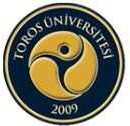   Gün       SaatPazartesiSalıÇarşambaPerşembe                  Cuma08.10-09.00Ders Adı: FZT 206- MANİPÜLATİF TEDAVİ IIUzm. Fzt. Uğur AKSAKYüz yüzeB403Ders Adı: FZT 208- ELEKTROTERAPİ IIÖğr. Gör. İdil Esin YavuzYüz yüzeB403Ders Adı: FZT 202PatolojiÖğr. Gör. Tiinçe AksakB306Ders Adı: FZT 212- Egzersiz FizyolojisiÖğr. Gör. Emre KUNDAKÇISenkron+Yüz yüze09.10-10.00Ders Adı: FZT 206- MANİPÜLATİF TEDAVİ IIUzm. Fzt. Uğur AKSAKYüz yüzeB403Ders Adı: FZT 208- ELEKTROTERAPİ IIÖğr. Gör. İdil Esin YavuzYüz yüzeB403Ders Adı: FZT 202PatolojiÖğr. Gör. Tiinçe AksakB306Ders Adı: FZT 212- Egzersiz FizyolojisiÖğr. Gör. Emre KUNDAKÇISenkron+Yüz yüze10.10-11.00Ders Adı: FZT 206- MANİPÜLATİF TEDAVİ IIUzm. Fzt. Uğur AKSAKYüz yüzeB403Ders Adı: FZT 208- ELEKTROTERAPİ IIÖğr. Gör. İdil Esin YavuzYüz yüzeB403Ders Adı: FZT SD10- Yüzeysel Anatomi ve PalpasyonDoç. Dr. Cüneyt TAMAMYüz yüzeB306Ders Adı: FZT-214KLİNİK IIUzm. Dr. Pınar Müge Altınkaya Yüz yüze B30611.10-12.00Ders Adı: FZT 206- MANİPÜLATİF TEDAVİ IIUzm. Fzt. Uğur AKSAKYüz yüzeB403Ders Adı: FZT 208- ELEKTROTERAPİ IIÖğr. Gör. İdil Esin YavuzYüz yüzeB403Ders Adı: FZT SD10- Yüzeysel Anatomi ve PalpasyonDoç. Dr. Cüneyt TAMAMYüz yüzeB306Ders Adı: FZT-214KLİNİK IIUzm. Dr. Pınar Müge AltınkayaYüz yüze B306                                                                                                                                                ÖĞLE TATİLİ                                                                                                                                                ÖĞLE TATİLİ                                                                                                                                                ÖĞLE TATİLİ                                                                                                                                                ÖĞLE TATİLİ                                                                                                                                                ÖĞLE TATİLİ                                                                                                                                                ÖĞLE TATİLİ13.10-14.00Ders Adı: FZT 210- Kineziyoloji ve Biyomekani IIDr. Öğr. Ü. Durukan TÜREYüz yüzeB306Ders Adı: FZT 204- Temel Egzersiz UygulamalarıÖğr. Gör. İdil Esin YavuzYüz yüzeB40314.10-15.00Ders Adı: FZT 210- Kineziyoloji ve Biyomekani IIDr. Öğr. Ü. Durukan TÜREYüz yüzeB306Ders Adı: FZT 204- Temel Egzersiz UygulamalarıÖğr. Gör. İdil Esin YavuzYüz yüzeB40315.10-16.00Ders Adı: FZT SD12- Sporcu BeslenmesiDr. Öğr. Ü. Eda PARLAKSenkronDers Adı: FZT 204- Temel Egzersiz UygulamalarıÖğr. Gör. İdil Esin YavuzYüz yüzeB40316.10-17.00Ders Adı: FZT SD12- Sporcu BeslenmesiDr. Öğr. Ü. Eda PARLAKSenkronDers Adı: FZT 204- Temel Egzersiz UygulamalarıÖğr. Gör. İdil Esin YavuzYüz yüzeB403